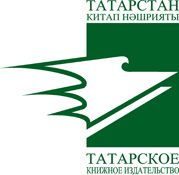 УТВЕРЖДАЮГенеральный директорГУП РТ «Татарское книжное издательство»____________________ Сагдатшин И.К.«19» января 2016 г.ИЗВЕЩЕНИЕ И ДОКУМЕНТАЦИЯ ПО ПРОВЕДЕНИЮОТКРЫТОГО ЗАПРОСА КОТИРОВОК (ЦЕН)в электронной форме на право заключения договора по запросу котировок (цен) на поставку горюче-смазочных материалов для нужд ГУП РТ «Татарское книжное издательство»Сайт Электронной торговой площадки: http://etpzakupki.tatar/Официальный сайт: http://zakupki.gov.ru/СОГЛАСОВАНО:______________ Шафинский В.В.______________ Гатцук А.В.2016 ИЗВЕЩЕНИЕ О ЗАКУПКЕГосударственное унитарное предприятие Республики Татарстан «Татарское книжное издательство» (далее – ГУП «Таткнигоиздат», Заказчик) объявляет о проведении закупки способом - Открытый запрос котировок (цен) в электронной форме на право заключения договора на поставку горюче-смазочных материалов (далее по тексту – Открытый запрос котировок (цен), закупка):ДОКУМЕНТАЦИЯ О ЗАКУПКЕТермины и определенияОткрытый запрос котировок (цен) в электронной форме – способ определения поставщика (подрядчика, исполнителя), при котором информация о закупаемой продукции сообщается неограниченному кругу лиц путем размещения на электронной площадке, в единой информационной системе. При проведении запроса котировок и победителем запроса котировок признается участник закупки, предложивший наиболее низкую цену договора.Заказчик – организация, указанная в пункте 1.1 раздела «Информационная карта»  Документации. Закупочная комиссия – коллегиальный орган, созданный Заказчиком для целей проведения закупок, состоящий из утверждённых Заказчиком представителей Заказчика.Электронная торговая площадка (ЭТП) - сайт в информационно-телекоммуникационной сети «Интернет», на котором проводятся закупки в электронной форме в соответствии с ФЗ РФ от 18.07.2011 г. № 223-ФЗ, указанный в пункте 1.1 раздела «Информационная карта»  Документации.Оператор Электронной торговой площадки (Оператор ЭТП) – юридическое лицо или физическое лицо в качестве индивидуального предпринимателя, которое владеет Электронной торговой площадкой, необходимыми для её функционирования программно-аппаратными средствами и обеспечивает проведение закупок в электронной форме в соответствии с ФЗ РФ                    от 18.07.2011 г. № 223-ФЗ.Регламент работы ЭТП – документы Оператора ЭТП, регламентирующие порядок проведения закупок на ЭТП в соответствии с ФЗ РФ от 18.07.2011 г. № 223-ФЗ и деятельность Оператора ЭТП по обеспечению проведения закупок в соответствии с ФЗ РФ от 18.07.2011 г. № 223-ФЗ.Официальный сайт – официальный сайт в информационно-телекоммуникационной сети «Интернет» для размещения информации о размещении заказов на поставку товаров, выполнение работ, оказание услуг (www.zakupki.gov.ru). Документация о закупке (далее также – Документация) – настоящая документация, содержащая установленные ФЗ РФ от 18.07.2011 г. № 223-ФЗ и Положением о закупках  сведения об Открытом запросе котировок (цен) и размещённая на Официальном сайте и ЭТП.Извещение о закупке – являющийся неотъемлемой частью Документации документ, содержащий установленные ФЗ РФ от 18.07.2011 г. № 223-ФЗ и Положением о закупках сведения об Открытом запросе котировок (цен), которые должны соответствовать содержащимся в настоящей Документации сведениям, и размещённый на Официальном сайте и ЭТП.Электронный документ – документ, передаваемый по электронным каналам связи, подписанный электронной подписью, информация в котором представлена в электронно-цифровом формате, созданный и оформленный в порядке, предусмотренном Федеральным законом от 06 апреля 2011 года № 63–ФЗ «Об электронной подписи» и принятыми в соответствии с ним иными нормативно-правовыми актами.Заявка на участие в закупке (далее также - Заявка) – комплект документов, требования к содержанию, форме, оформлению и составу которых установлены Положением о закупках и настоящей Документацией, предоставляемый Заказчику Претендентом на участие в закупке в порядке, предусмотренном Положением о закупках. Регламентом работы ЭТП и настоящей Документацией, в целях участия в Открытом запросе котировок (цен).Претендент на участие в закупке (далее также - Претендент) – любое юридическое лицо или несколько юридических лиц, выступающих на стороне одного Претендента, независимо от организационно-правовой формы, формы собственности, места нахождения и места происхождения капитала либо любое физическое лицо или несколько физических лиц, выступающих на стороне одного Претендента, в том числе индивидуальный предприниматель или несколько индивидуальных предпринимателей, выступающих на стороне одного Претендента, который подал (которые подали) Заявку.Для участия в Открытом запросе котировок (цен) Претендент должен:- быть зарегистрированным на ЭТП, в том числе получить аккредитацию на ЭТП в соответствии с правилами, условиями и порядком регистрации, аккредитации, установленными данной ЭТП;- быть правомочным на предоставление Заявки и представить Заявку, соответствующую требованиям настоящей Документации.Для всех Претендентов устанавливаются единые требования. Применение при рассмотрении Заявок требований, не предусмотренных настоящей Документацией, не допускается.Участник закупки (далее также - Участник) – любое юридическое лицо или несколько юридических лиц, выступающих на стороне одного Участника, независимо от организационно-правовой формы, формы собственности, места нахождения и места происхождения капитала либо любое физическое лицо или несколько физических лиц, выступающих на стороне одного Участника, в том числе индивидуальный предприниматель или несколько индивидуальных предпринимателей, выступающих на стороне одного Участника, который соответствует (которые соответствуют) требованиям, установленным Заказчиком в соответствии с Положением о закупках.Победитель Открытого запроса котировок (цен) (далее также – Победитель) – Участник Открытого запроса котировок (цен), предложивший лучшую (наиболее низкую) цену выполнения договора (договоров) в соответствии с критериями, установленными в настоящей Документации по проведению Запроса котировок (цен).Лот – договор (договоры), в отношении права на заключение которого (которых) согласно настоящей Документации должна подаваться отдельная Заявка.Начальная (максимальная) цена договора – предельно допустимая цена договора, определяемая в пункте 2.4 раздела «Информационная карта» Документации.Положение о закупках  – Положение о закупках товаров, работ, услуг ГУП РТ «Татарское книжное издательство»,  размещенное в установленном порядке на Официальном сайте.ЭП - квалифицированная электронная подпись, полученная и признаваемая в соответствии с Федеральным законом от 06.04.2011 № 63-ФЗ «Об электронной подписи».Размещенное на ЭТП и Официальном сайте Извещение о закупке вместе с настоящей Документацией, являются приглашением делать оферты и должны рассматриваться Претендентами/Участниками в соответствии с этим.	Претендент/Участник несет все расходы, связанные с участием в Открытом запросе котировок (цен), в том числе с подготовкой и предоставлением Заявки и иной документации, а Заказчик не имеет обязательств по этим расходам независимо от итогов Открытого запроса котировок (цен), а также оснований его завершения, если иное не предусмотрено законодательством Российской Федерации.Претендент /Участник не вправе требовать возмещения убытков, понесенных им в ходе подготовки к Открытому запросу котировок (цен) и проведения Открытого запрос котировок (цен), если иное не предусмотрено законодательством Российской Федерации.ИНФОРМАЦИОННАЯ КАРТАПриложение № 1к котировочной документацииКОТИРОВОЧНАЯ ЗАЯВКАДата:____.____.2016 г.Кому: ГУП РТ «Татарское книжное издательство»_________________________________________________________________________________________ наименование (для юридического лица), ФИО (для физического лица) участника процедуры закупки  на поставку товараисходя из требований к поставляемому товару, дает согласие на участие в запросе ценовых котировок: «Наименование (извещение № ______________)»1. Наименование и характеристики  поставляемых товаров (заполнить таблицу):2. ______________________________в лице  ___________________________ условия договора, требования к товару в извещении,  о проведении запроса котировок в полном объеме выполнить _______________________________                                                                                                                  (согласен/не согласен написать прописью)3. Цена товара определена с учетом расходов на перевозку, страхование, уплату таможенных пошлин, налогов, сборов и других обязательных платежей, т.е. является окончательной и составляет _________________ руб.4. Настоящей заявкой подтверждаем, что в отношении ___________________ __________________________________________________________________                              (наименование организации, индивидуального предпринимателя - участника закупки)не проводится процедура ликвидация и отсутствует решение арбитражного суда о признании банкротом и об открытии конкурсного производства; на день подачи Заявки на участие в запросе ценовых котировок деятельность не приостановлена в порядке, предусмотренном Кодексом Российской Федерации об административных правонарушениях, отсутствует задолженности по начисленным налогам, сборам и иным обязательным платежам в бюджеты любого уровня или государственные внебюджетные фонды за прошедший календарный год, не включен в Реестр недобросовестных поставщиков.5. Декларация о принадлежности участника запроса котировок к субъектам малого и среднего предпринимательства (в случае установления заказчиком ограничений).Руководитель _____________________    	(_______________________)				       	 		М.П.				Ф.И.О.                                                                                                                                                                                                      Приложение № 2к котировочной документацииСПЕЦИФИКАЦИЯНа поставку горюче-смазочных материалов (ГСМ) в 2016 годуПокупатель ГУП РТ «Татарское книжное издательство»______Адрес 420111, РТ, г. Казань, ул. Баумана, д. 19 ______________________* Цена и сумма указываются с учетом транспортировки, уплаты налогов, таможенных пошлин и пр. платежейКачество Товара должно соответствовать государственным стандартам и подтверждаться соответствующими документами, действительными на территории Российской Федерации.Приложение № 3к котировочной документацииПРОЕКТДОГОВОР № ___на поставку ГСМ с использованием электронных картг. Казань                                                                                          « ___ »  _____________  2016 г.___________________________________________________________________ в лице  _________________________________________________, действующего на основании  _______________________________,  именуемое в дальнейшем ПОСТАВЩИК, с одной стороны, и ГУП РТ «Татарское книжное издательство»  в лице генерального директора Шакирова Д.С., действующего на основании устава, именуемое  в дальнейшем КЛИЕНТ, с  другой стороны, заключили настоящий договор о нижеследующем:ТЕРМИНОЛОГИЯ, ИСПОЛЬЗУЕМАЯ В ДОГОВОРЕ1.1.	Система безналичных расчетов (далее по тексту СБР) - совокупность  информационного программно-технического оборудования, соответствующего программного обеспечения и организация их использования в сфере безналичных расчетов за горюче-смазочные материалы (далее по тексту ГСМ), позволяющие осуществлять операции и  предоставлять услуги, предусмотренные настоящим договором.1.2.	Электронные карты – носители электронных записей, содержащие информацию о Клиенте и  об остатках денежных средств (или объеме ГСМ)- при предъявлении которых Клиент  может получать ГСМ  на автозаправочных станциях (далее по тексту АЗС)  предложенных Поставщиком.ПРЕДМЕТ ДОГОВОРА2.1. Поставщик поставляет, а Клиент принимает и оплачивает ГСМ в количестве и ассортименте указанным в спецификации, являющейся неотъемлемой частью настоящего Договора, на АЗС, предложенных Поставщиком в Приложении № 1 по электронным картам на основе СБР.ПРАВА И ОБЯЗАННОСТИ СТОРОН3.1. ПОСТАВЩИК ОБЯЗАН:3.1.1. Организовать Клиенту отпуск  ГСМ в сети  АЗС, согласно Приложения № 1, автотранспорту Клиента по электронным картам.3.1.2. Информировать Клиента о  подключении  новых  АЗС к СБР.3.1.3. Производить текущее пополнение денежных средств и вносить изменения в информацию на электронных картах в течение двух суток с момента поступления денежных средств на расчетный счет Поставщика.3.1.4. Ежемесячно предоставлять Клиенту в течение 5 календарных дней по окончании отчетного месяца следующую документацию на фактически отпущенный объем ГСМ, электронные карты и предоставленные услуги:            -  счета-фактуры и накладные с выделением НДС,             - детальный отчет об объеме, номенклатуре и стоимости товаров и услуг, полученных Клиентом на АЗС, с использованием электронных карт.3.2.ПОСТАВЩИК ВПРАВЕ:3.2.1.Приостановить поставку Товара до полной оплаты образовавшейся задолженности Клиента. 3.3. КЛИЕНТ ОБЯЗАН:3.3.1. Принять по акту приема-передачи электронные карты, при предъявлении которых (при соблюдении  прочих условий настоящего договора) Клиент  может получать ГСМ.3.3.2. Производить оплату стоимости получаемых ГСМ.3.3.3. Немедленно сообщать Поставщику о потере или несанкционированном использовании электронной карты для её блокирования. Данное сообщение необходимо подтвердить письменным заявлением в течение 24 часов, в противном случае, Поставщик не несёт ответственности за отпуск по ней Товара.3.3.4. Самостоятельно контролировать своих сотрудников, имеющих право на использование электронных карт.3.3.5. Самостоятельно  контролировать наличие денежных средств на электронной карте, получая информацию на сайте Поставщика  (при наличии такой возможности) или по контактным телефонам, указанным в п.7 настоящего Договора.3.3.6. Возвращать подписанный уполномоченным лицом второй экземпляр накладной, выдаваемой ежемесячно вместе с остальной отчетной  документацией, не позднее 10-го числа следующего месяца.3.3.7. При имеющихся возражениях по отчетной документации сообщить о них Поставщику в течение 30 (тридцати) дней со дня ее получения. При непоступлении в установленный срок возражений со стороны Клиента, отчет считается принятым Клиентом.3.3.8. Письменно уведомить Поставщика в течение 5 (пяти) календарных дней с момента  принятия решения о собственной ликвидации или реорганизации, принятия решения (возбуждения производства) о собственном банкротстве.3.4. Стороны обязаны письменно информировать друг друга об изменении адресов и реквизитов в течение 5 (пяти) дней после указанных изменений.РАСЧЕТЫ СТОРОН4.1. Стоимость поставок ГСМ по данному договору составляет _________________________ рублей.4.2. Отпуск нефтепродуктов и оказание услуг Клиенту осуществляется по ценам, действующим на АЗС на дату  получения  ГСМ и услуг с использованием электронных карт, но не выше чем указано в спецификации.4.3. Расчеты за поставляемые ГСМ и возмещение стоимости услуг, оказываемых на АЗС производятся в порядке 100%     предоплаты в безналичной форме путем перечисления денежных средств на расчетный счет Поставщика; при этом размер суммы предоплаты определяется самим Клиентом из расчета лимита ГСМ необходимого не менее чем на 5 суток;4.4.Возможны иные виды расчетов, которые должны оформляться отдельными  соглашениями (Договорами) между Поставщиком и Клиентом.4.5. Отчетная документация указанная в п. 3.1.4.,  получается  Клиентом самостоятельно в течение 10 календарных дней по окончании отчетного месяца.ОТВЕТСТВЕННОСТЬ СТОРОН5.1. Стороны, в случае нарушения исполнения обязательств по настоящему Договору, несут ответственность, предусмотренную действующим законодательством.ЗАКЛЮЧИТЕЛЬНЫЕ ПОЛОЖЕНИЯНастоящий договор вступает в силу с момента его подписания обеими сторонами и действует до «____»_______________20__ г.Срок поставки по данному договору: с «___» _______ 2016 г. по «___» ________ 2016 г.Договор может быть расторгнут в одностороннем порядке по инициативе любой из сторон при условии полных взаиморасчетов (отсутствия взаимных задолженностей) путем письменного уведомления за 10 дней. При наличии задолженностей у одной из сторон, Договор по обязательствам должника продолжает действовать до полного исполнения обязательств.6.4. В соответствии со ст.ст. 160, 434 ГК РФ стороны признают юридическую силу за факсимильными копиями документов, заключаемых в рамках настоящего договора до момента получения оригиналов документов, идентичных их факсимильным копиям с личной подписью уполномоченных представителей сторон и скрепленных печатями. 6.5. Стороны обязаны ежеквартально, а при необходимости - ежемесячно, составлять и подписывать акт сверки взаиморасчетов.6.6. Все изменения и дополнения к настоящему Договору  производятся в письменном виде и подписываются обеими сторонами.6.7.Споры и разногласия разрешаются путем переговоров; в случае не достижения согласия, споры рассматриваются в  Арбитражном суде РТ в порядке, установленном действующим законодательством.6.8.Договор составлен  в двух экземплярах, имеющих одинаковую юридическую силу, по одному экземпляру для каждой  Стороны.АДРЕСА И ПОДПИСИ СТОРОНК договору № ___ от __________2016 г.(является неотъемлемой частью договора)СПЕЦИФИКАЦИЯна период с «___»_____________2016 г. по «___»________________2016 г.Итого на сумму ________________ (______________________________________) рублей ____ копеек  в т.ч. НДС – ___________________-  руб.Поставщик 							Клиент       _______________ /                                       		           ________________/ Приложение № 1К договору №  ___ от __________2016  г.СПИСОК АЗСПоставщик 							Клиент              _______________ /						________________/ Фирменное наименование, место нахождения, почтовый адрес, адрес электронной почты, номер контактного телефона Заказчика (филиала Заказчика) Государственное унитарное предприятие Республики Татарстан «Татарское книжное издательство» Место нахождения: 420066, г. Казань, ул. Декабристов, д. 2Почтовый адрес: 420111, г. Казань, ул. Баумана, д. 19, а/я 52Адрес электронной почты: larisa_tki@mail.ruНомер контактного телефона Заказчика: (843) 519-45-35Предмет договора, количество поставляемого товара, объём выполняемых работ, оказываемых услугПраво на заключение следующего договора: поставка горюче-смазочных материаловКоличество поставляемого товара, объем выполняемых работ, оказываемых услуг, определены в спецификации к договору Документации о закупкеМесто, условия и сроки (периоды) поставки товара, выполнения работ, оказания услугМесто, условия и сроки поставки товара, выполнения работ, оказания услуг определяются в соответствии с  проектом договора Документации о закупке Сведения о начальной (максимальной) цене договора (цене Лота)1 000 000,00 руб. ( Один миллион рублей 00 копеек)  Место, дата и время начала и окончания срока подачи Заявок на участие в закупкеЗаявка подается в электронной форме с использованием функционала и в соответствии с Регламентом работы Электронной торговой площадки.Сайт Электронной торговой площадки:  http://etpzakupki.tatar/Дата начала срока: день и время размещения на Официальном сайте Извещения о закупке и Документации о закупке.Дата окончания срока: последний день срока подачи Заявок:«19» января 2016  г. 10:00:00 (время московское)Место и дата рассмотрения Заявок, проведения основного этапа закупки (оценки и сопоставления Заявок), подведения итогов закупкиРассмотрение Заявок: не позднее «25» января 2016 г.Оценка и сопоставление Заявок: не позднее «27» января 2016 г.Подведение итогов закупки: не позднее «29» января 2016 г. Указанные этапы Открытого запроса котировок (цен) проводятся по адресу Заказчика: г. Казань, ул. Декабристов, д. 2Возможность внесения изменений в извещение о проведении запроса котировокНе позднее чем за 2 рабочих дня до даты истечения срока подачи заявок на участие в запросе котировокВозможность отказаться от проведения закупкиЗаказчик вправе отказаться от проведения запроса котировок не позднее чем за 2 (два) дня до даты окончания срока подачи заявок на участие в запросе котировок. Заказчик в течение одного дня со дня принятия решения об отказе от проведения запроса котировок размещает извещение об отказе от проведения запроса котировок на электронной площадкеСведения об особенностях участия субъектов малого и среднего предпринимательства     НетФорма заявки на участие в запросе котировокФорма заявки определены в документации о проведении запроса котировок (цен)Требования к качеству, техническим характеристикам товара, работы, услуги, к их безопасности, к функциональным характеристикам (потребительским свойствам) товара, к размерам, упаковке, отгрузке товара, к результатам работы и иные требования, связанные с определением соответствия поставляемого товара, выполняемой работы, оказываемой услуги потребностям Заказчика Требования к требования к качеству, техническим характеристикам товара, работы, услуги, к их безопасности, к функциональным характеристикам (потребительским свойствам) товара, к размерам, упаковке, отгрузке товара, к результатам работы и иные требования, связанные с определением соответствия поставляемого товара, выполняемой работы, оказываемой услуги потребностям Заказчика определены в документации о проведении запроса котировок (цен)Срок, место и порядок предоставления Документации о закупкеДокументация о закупке размещается на Официальном сайте по адресу: http://zakupki.gov.ru/                       (далее – Официальный сайт) и на Электронной торговой площадке по адресу: http://etpzakupki.tatar/  (далее – ЭТП).Порядок получения настоящей Документации на ЭТП определяется правилами ЭТП.Документация о закупке доступна для ознакомления на Официальном сайте и на Электронной торговой площадке без взимания платы.Срок, место и порядок предоставления Документации о закупкеДокументация о закупке размещается на Официальном сайте по адресу: http://zakupki.gov.ru/                       (далее – Официальный сайт) и на Электронной торговой площадке по адресу: http://etpzakupki.tatar/  (далее – ЭТП).Порядок получения настоящей Документации на ЭТП определяется правилами ЭТП.Документация о закупке доступна для ознакомления на Официальном сайте и на Электронной торговой площадке без взимания платы.1.Сведения о ЗаказчикеСведения о Заказчике1.1.Наименование Заказчика, адрес официального сайта, адрес электронной площадкиГУП РТ «Татарское книжное издательство» Юр. адрес: 420111, РТ, г. Казань, ул. Баумана, д. 19Факт. адрес: РТ, г. Казань, ул. Декабристов, д. 2Официальный сайт, на котором размещены сведения о запросе котировок в электронной форме: http://zakupki.gov.ru Сайт электронной площадки:  http://etpzakupki.tatar/1.2.Контактное лицо Заказчика по процедуреТокранова Лариса ИвановнаТел./факс: (843) 519-45-35Адрес электронной почты: larisa_tki@mail.ru2.Общая информация о закупкеОбщая информация о закупке2.1.Предмет договора Поставка горюче-смазочных материалов (ГСМ) с использованием электронных карт для нужд ГУП РТ «Татарское книжное издательство» в соответствии с Приложением 2 (Спецификация) 2.2.Место поставки товара (выполнения работ, оказания услуг)РТ, г. Казань2.3.Срок поставки товара (выполнения работ, оказания услуг)В соответствии с договором2.4.	Начальная (максимальная) цена договора  1 000 000,00 руб. (Один миллион рублей 00 копеек) (включая НДС).2.5.Порядок формирования цены договора (цены лота) (с учетом или без учета расходов на перевозку, страхование, уплату таможенных пошлин, налоговЦена товара определена с учетом расходов на перевозку, страхование, уплату таможенных пошлин, налогов, сборов и других обязательных платежей2.6.Порядок осуществления расчетовОплата производится путем перечисления Заказчиком денежных средств на расчетный счет Поставщика в сроки, указанные в проекте договора (Приложение 3)2.7.Валюта договораРоссийский рубль2.8.Источник финансирования закупкиСредства Заказчика2.9.Требования к качествуКачество Товара должно соответствовать государственным стандартам и подтверждаться соответствующими документами, действительными на территории Российской Федерации2.10.Требования к безопасностиТовар должен соответствовать требованиям Технического регламента «О требованиях к автомобильному и авиационному бензину, дизельному и судовому топливу, топливу для реактивных двигателей и топочному мазуту», утвержденного Постановлением Правительства РФ № 118 от 27.02.2008г.3.Предоставление котировочной документацииПредоставление котировочной документации3.1.Форма котировочной заявкиУчастник размещения заказа заполняет заявку в соответствии с порядком, определенным в Регламенте участия в запросах ценовых котировок в электронной форме и инструкцией для работы в электронной торговой площадке http://etpzakupki.tatar/. Для участия в запросе ценовых котировок в электронной форме участник размещения заказа, получивший аккредитацию на электронной площадке, подает заявку на участие в запросе ценовых котировок в электронной форме. Заявка (Приложение  1) на участие в запросе ценовых котировок в электронной форме подается в форме электронного документа и должна быть подписана в соответствии с нормативными правовыми актами РФ, в том числе Федеральным законом от 06.04.2011г. №63-ФЗ «Об электронной подписи» 4.Подача котировочных заявокПодача котировочных заявок4.1.Дата начала подачи котировочных заявок«19» января 2015 г. с 10.00 (время московское)4.2.Дата окончания подачи котировочных заявок«25» января 2015 г. до 10.00 (время московское)4.3.Дата рассмотрения и оценки котировочных заявок «27» января 2015 г. (время московское)4.4.Подведение итогов запроса котировок«29» января 2015 г. (время московское)5.Требования к участникам закупкиТребования к участникам закупкиТребования, устанавливаемым в соответствии с законодательством РФ к лицам, осуществляющим поставки товаров, выполнение работ, оказание услуг, являющихся предметом закупки1. соответствие участников закупки требованиям, устанавливаемым в соответствии с законодательством Российской Федерации к лицам, выполнение работ, являющихся предметом закупки;2. непроведение ликвидации участника закупки — юридического лица и отсутствие решение арбитражного суда о признании участника закупки — юридического лица, индивидуального предпринимателя банкротом и об открытии аукционного производства.3. неприостановление деятельности участника закупки в порядке, предусмотренном Кодексом Российской Федерации об административных правонарушениях, на день подачи заявки на участие в торгах или ином способе закупки.4. отсутствие у участника закупки задолженности по начисленным налогам, сборам и иным обязательным платежам в бюджеты любого уровня  или государственные внебюджетные фонды за прошедший календарный год, размер которой превышает двадцать пять процентов балансовой стоимости активов  участника закупки по данным бухгалтерской отчетности за последний завершенный отчетный период. Участник закупки считается соответствующим установленному требованию в случае, если он обжалует наличие указанной задолженности в соответствии с законодательством Российской Федерации и решение по такой жалобе на день рассмотрения заявки на участие в котировочной сессии не принято.5. отсутствие сведений об участниках закупки в предусмотренном Федеральным законом 223-ФЗ от 18.07.2011 г.  реестре недобросовестных поставщиков.№п\пНаименование поставляемого товараЕд. измеренияКоличество1.№ п/п по лотуНаиме-нования товаровФункцио-нальные и технические характеристики, потребительские свойстваЕд. измКол-во, объемМесто, условия и сроки поставкиНачальная (макси-мальная) цена закупки* 
(руб.)Начальная (макси-мальная) сумма закупки* 
(руб.) 1.1ГСМБензин 92литрПоставка осуществляется на АЗС во всех районах г. Казани (не менее 4х в каждом районе), на территории РТ и РФ по электронным картам на основе системы безналичных расчетов. По согласованию сторон возможна отсрочка платежа. Срок поставки: с момента заключения контракта по 31.12.2015г.38,001 000 000,00ПОСТАВЩИККЛИЕНТГУП РТ «Татарское книжное издательство»Юр. адрес: 420111, г. Казань, ул. Баумана, 19Факт. адрес: г. Казань, ул. Декабристов, 2           ИНН 1654005680      КПП 165501001р/с 40602810445020003105                 к/с 30101810000000000805                     ПАО «Ак Барс» банк г. Казань             БИК 049205805 ОКОНХ 87100ОКПО 02447260            Тел./факс: (843) 519-45-22 - приемная                   (843) 519-45-35 - отдел маркетинга                  (843) 519-45-36 – бухгалтерияГенеральный директор____________________ /_________ /м.п.__________________/Сагдатшин И.К./м.п.№ п/пНаименование товараЕд. изм.Кол-воЦена с НДС, руб.Сумма с НДС, руб. 1Бензин 92 л.№ п/пНаименование АЗСАдрес, телефон